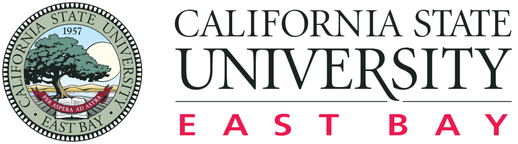 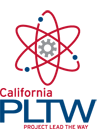 PLTW BMS Summer Core Training 2018Registration Rates and OptionsBoth options include lunch, shuttle transportation and/or parking permit.  Usually, school districts will handle payment arrangements. Be sure to discuss the option of your choice with them and get confirmation before registering. Option A – All Inclusive $5,200Training RegistrationLodging All Meals Transportation/ Parking Permit This option covers everything. Breakfast, Lunch and Dinner will be served at the Dining Commons on campus. This also includes morning and afternoon snacks.Option B – Selective $3,500Training RegistrationLunch Transportation/ parking permitIf you chose this option, you will be responsible for your own hotel, breakfast and dinner. This option is typically chosen by those that live relatively close to our campus. It does include morning and afternoon snacks. *PLTW will not be responsible for meals on days you do not visit the training site.* i.e. The weekend*Registration is not complete until payment is received*